DECLARATION OF HONOUR FOR BENEFICIARIES (DoH)(To be filled out by the applicant and signed by its legal representative)I, the undersigned:	for natural persons: in my own name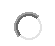 or	for legal persons: representing the following entity:[insert full official name][insert full official address][insert VAT registration number]hereby certify that (subject to the additional declarations below):1 — 	The information provided for project [insert project number] — [acronym] is correct and complete.2 — 	The information concerning the legal status in the Participant Register for me/my organisation  is correct and complete.3 — 	I/my organisation commit to comply with the eligibility criteria set out in the call for proposals — for the entire duration of the action.4 — 	I/my organisation:are committed to participate in the actionhave stable and sufficient sources of funding to maintain the activity throughout the action and to provide any counterpart funding necessaryhave or will have the necessary resources needed to implement the actionacknowledge to be fully responsible for my linked third parties which participate in the actionfor research projects: are committed to comply with the highest standards of ethical principles and research integrity and confirm that the work is free of plagiarismfor projects involving EU-classified information: acknowledge that any sensitive information or material that qualifies as EU-classified information under Commission Decision 2015/444 must be handled in accordance with specific rules and follow the instructions given by the EUfor coordinators:  are committed to act as the coordinator for this action.5 — 	For applicants from non-EU countries: I/my organisation confirm that we can be subject to the jurisdiction of the Belgian courts. 6 — 	I/my organisation: are NOT subject to an administrative sanction (i.e. exclusion or financial penalty decision)I/my organisation (or persons with unlimited liability for debts):are NOT in one of the following exclusion situations:bankrupt, being wound up, having the affairs administered by the courts, entered into an arrangement with creditors, suspended business activities or subject to any other similar proceedings or proceduresin breach of social security or tax obligationsI/my organisation (or persons having powers of representation, decision-making or control, beneficial owners or persons who are essential for the award/implementation of the grant):are NOT in one of the following exclusion situations:guilty of grave professional misconduct committed fraud, corruption, links to a criminal organisation, money laundering, terrorism-related crimes (including terrorism financing), child labour or human trafficking shown significant deficiencies in complying with main obligations under an EU procurement contract, grant agreement or grant decisionguilty of irregularities within the meaning of Article 1(2) of Regulation No 2988/95created under a different jurisdiction with the intent to circumvent fiscal, social or other legal obligations in the country of origin (including creation of another entity with this purpose).7 — 	I/my organisation are NOT subject to a conflict of interest in connection with this grant and will notify — without delay — any situation which could give rise to a conflict of interests.8 — 	I/my organisation have NOT and will NOT, neither directly nor indirectly, grant, seek, obtain or accept any advantage in connection with this grant that would constitute an illegal practice or involve corruption.9 — I/my organisation have not received any other EU grant for this project and will give notice of any future EU grants related to this project AND of any EU operating grant(s) given to my organisation.10 — I/my organisation are aware that false declarations may lead to rejection, suspension, termination or reduction of the grant and to administrative sanctions (i.e. financial penalties and/or exclusion from all future EU procurement contracts, grants, prizes and expert contracts).and acknowledgethat:1 — 	The grant will be signed and managed electronically, through the Funding & Tenders Portal electronic exchange system (accessible via your Funding & Tenders Portal account).2 — 	Access and use of the electronic exchange system is subject to the Funding & Tenders Portal Terms & Conditions.3 — 	Personal data submitted or otherwise collected by the EU will be subject to the Funding & Tenders Portal privacy statements.SIGNATUREFor the applicant: 			                         			                         
[function/forename/surname]		                         [electronic signature]					
Done in [English] on [electronic time stamp]	